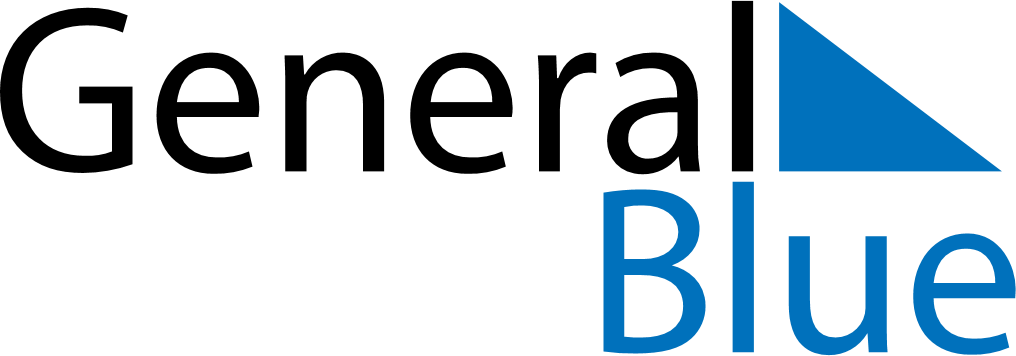 July 2026July 2026July 2026July 2026SpainSpainSpainSundayMondayTuesdayWednesdayThursdayFridayFridaySaturday123345678910101112131415161717181920212223242425Santiago Apostol26272829303131